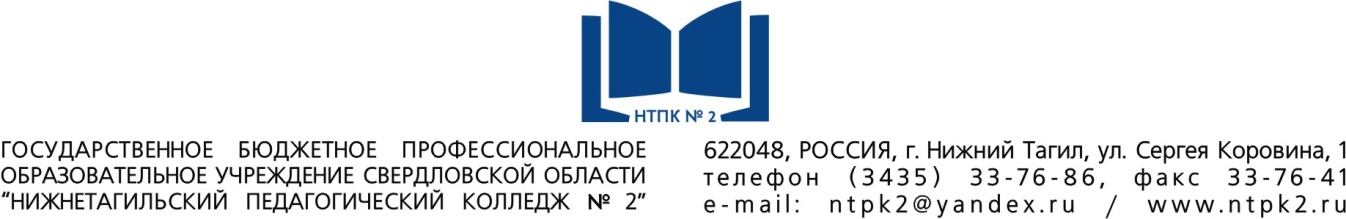 Правила поведения при урагане, буре, смерчеУраган – опасное природное явление, атмосферный вихрь больших размеров и значительной продолжительности со скоростью ветра более 30 м/с (до 200 км/ч в приземном слое).Ураганы являются одной из самых мощных сил стихии, т.к. несут в себе колоссальную энергию. Он создаёт угрозу жизни людей и животному миру, приносит большие разрушения жилым и хозяйственным постройкам, объектам экономики. Ураганный ветер разрушает прочные и сносит лёгкие строения, опустошает засеянные поля, обрывает провода и валит линии электропередачи и связи, повреждает транспортные магистрали и мосты, ломает и вырывает с корнями деревья, повреждает и топит суда, вызывает аварии в коммунально-энергетических сетях, в производстве. Известны случаи, когда ураганный ветер разрушал дамбы и плотины, что приводило к наводнениям, сбрасывал с рельсов поезда, срывал с опор мосты, валил фабричные трубы, выбрасывал на сушу корабли. Часто ураганы сопровождаются сильными ливнями, которые по своим последствиям (затопления, сели, оползни) могут быть опаснее самого урагана.Людям, попавшим в зону урагана, поражения наносятся в результате их переброски по воздуху, ударов и придавливания летящими предметами и обрушившимися конструкциями.БуриБуря (шторм) – опасное природное явление, длительный, очень сильный ветер со скоростью более 20 м/с. Наблюдается обычно при прохождении циклона и сопровождается сильным волнением на море и разрушениями на суше.Вследствие меньшей скорости ветра разрушительная сила бури меньше, чем урагана. Однако, если они сопровождаются переносом песка (песчаные бури), пыли (пыльные бури) или снега (снежные бури – пурга, буран, метель), сельскому хозяйству, транспорту и другим отраслям наносится значительный ущерб. Возможна также гибель людей. Пыльные бури могут разносить опасных паразитов, а с ними и разнообразные болезни.Сильные ветры при низких температурах способствуют возникновению таких опасных метеорологических явлений, как гололёд, изморозь, наледь. В результате выходя из строя воздушные линии электропередачи и связи, контактные сети электрифицированного транспорта, антенно-мачтовые и другие подобные сооружения. Гололёд провоцирует аварии на автодорогах.СмерчиСмерч – опасное природное явление, сильный маломасштабный атмосферный вихрь диаметром до 1000 м, в котором воздух вращается со скоростью до 300 м/с и более, возникающий в грозовом облаке и распространяющийся вниз по направлению к поверхности суши или моря, в виде тёмного облачного рукава или хобота. Существует недолго, перемещаясь вместе с облаком. Обладает большой разрушительной силой. Высота смерча может достигать 800-1500 м. воздух в смерче вращается и одновременно поднимается по спирали вверх, втягивая пыль или воду.Смерчи, соприкасаясь с поверхностью земли, наносят разрушения той же степени, что и сильные ураганные ветры, но на значительно меньших площадях. Попав в эпицентр смерча, некоторые объекты (автомобили, щитовые дома, крыши зданий, люди и животные) могут отрываться от земли и переноситься на сотни метров.Для людей смерч особенно опасен. Его последствиями могут быть не только травмы или контузии, но и смерть. За счёт вовлечения в воздух большого количества мелких предметов наблюдаются также массовые поражения, не связанные с угрозой жизни.Основные признаки возникновения ураганов, бурь и смерчей:Усиление ветра.Резкое падение атмосферного давления.Ливневые дожди.Штормовой нагон воды.Бурное выпадение снега (грунтовой пыли).Основные правила поведения при урагане, буре, смерчеДо начала опасного природного явленияС наветренной стороны зданий плотно закрыть окна, двери, чердачные люки и вентиляционные отверстия.С подветренной стороны двери и окна открыть для уравнивания внутреннего давления.Стёкла окон и витрин оклеить, закрыть ставнями или щитами.Подготовить электрические фонари, свечи.Создать запасы продуктов питания, питьевой воды и медикаментов.Отключить электричество и газ в помещении.Покинуть какой бы то ни было вид транспорта и укрыться в ближайшем убежище.В ходе опасного природного явленияНаходиться в заранее подготовленных местах в зданиях или укрытиях, в случае смерча – только в подземных сооружениях.Не приближаться к окнам во избежание ранений осколками оконного стекла.При угрозе разрушения здания (при сильных порывах ветра) занять место в нишах стен, дверных проёмах или стать вплотную к стене, а также использовать для укрытия встроенные шкафы, прочную мебель и матрасы.Находясь под открытым небом, отойти как можно дальше от строений и спрятаться в оврагах, ямах, рвах, канавах, кюветах дорог; при этом нужно лечь в них и плотно прижаться к земле.Защищаться от летящих обломков и осколков стекла листами фанеры, картонными или пластмассовыми ящиками, досками и другими подручными средствами.Не находиться на мостах, трубопроводах, а также в местах, где есть запас ядовитых и легко воспламеняющихся веществ.Не укрываться под отдельно стоящими деревьями, столбами и мачтами, не находиться близко к линиям электропередачи.Во время снежных и пыльных бурь покидать помещение только в исключительных случаях и только в составе группы.В случае потери ориентации не отходить от машины за пределы видимости.При невозможности движения обозначить стоянку, укрыть двигатель со стороны радиатора, периодически прогревать его и разгребать снег (песок) вокруг машины.После прекращения опасного природного явленияНе подходить к оборванным проводам и не дотрагиваться до них.Не подходить к поваленным деревьям, раскачивающимся ставням, вывескам, транспарантам.Освещение дома – электрическими фонарями (возможна утечка газа или замыкание электросети).Включать электрические приборы – только после просушки и проветривания помещения.